ISTITUTO COMPRENSIVO DI NEVIANO DEGLI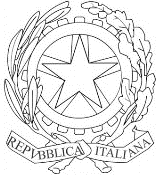 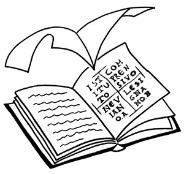 ARDUINIScuola dell’Infanzia, Primaria e Secondaria di 1° grado Comuni di Neviano Arduini - Lesignano BagniC.F. :80015070347 Codice Univoco:UFDHD3Via Chiesa n° 243024 Neviano degli Arduini (PR)e-mail: pric81500n@istruzione.it PEC:pric81500n@pec.istruzione.it sito: www.icnevianoarduini.edu.itTel. . 0521-843138 Fax.0521-345491 	Determina del Dirigente	Neviano degli Arduini, 13 settembre 2021OGGETTO: procedure e protocolli di sicurezza dell'Istituto Comprensivo di Neviano degli Arduini per il contenimento del rischio derivante dalla pandemia COVID-19 durante l'anno scolastico 2020-21Visto il Protocollo firmato dal Ministero dell’Istruzione e dai sindacati in data 14 agosto 2021Visto il Piano Scuola 2021-2022 adottato dal Ministero dell'Istruzione in data 6 agosto 20201 Ai sensi dell'art. 25, comma 2 del D.lgs 165/2001Il sottoscritto prof. Enrico Calzolari, in qualità di Dirigente dell'Istituto Comprensivo di Neviano degli Arduini, in attesa della adozione da parte degli Organi Collegiali di un Regolamento organico delle misure per il contenimento del rischio derivante dalla pandemia COVID-19DELIBERAl'adozione delle seguenti disposizioni e misure che il personale e l'utenza dovranno applicare e rispettare allo scopo di rendere le scuole dell'Istituto il più possibile sicure e accoglienti.INDICE DEL DOCUMENTO:Accesso a scuolaObblighi del personale 3.Obblighi degli alunniGestione di alunni o personale con sintomiReferente CovidAccesso a scuolaChiunque acceda ai locali scolastici e alle pertinenze della scuola (cortili e scale esterne) deve rispettare le seguenti disposizioni:Indossare la mascherina in tutti i casi e i luoghi in cui la distanza interpersonale sia minore di un metro e mantenere la distanza di almeno un metro in tutti i casi in cui questo è possibile;Obbligo di sottoporsi alla misurazione della temperatura prima di entrare nei locali scolastici: se la temperatura è pari o maggiore di 37,5° è vietato l'ingresso.Disinfettare periodicamente le mani con gel igienizzante o lavarle con acqua e sapone, in particolare prima di accedere ai locali della scuola, subito dopo il contatto con oggetti di uso comune, prima e dopo aver utilizzato i servizi igienici, dopo aver buttato il fazzoletto e prima e dopo aver mangiato;Coprirsi naso e bocca in caso di tosse o starnuti;Rispettare attentamente la segnaletica orizzontale e verticale;Il personale accede ai locali della scuola dagli ingressi usuali senza formalità nel proprio orario di servizio, rispettando le regole di cui al punto A; al di fuori dell’orario di servizio, nel caso di entrata anticipata o uscita posticipata per correzione compiti, ‘buchi’ orari, ecc. deve sempre compilare un modulo apposito presso il bancone dei collaboratori per consentire la tracciabilità dei movimenti;Gli alunni accedono ai locali della scuola senza formalità, dall’ingresso e all’ora indicata (vedi sotto nella parte riservata a ogni plesso), rispettando le regole di cui alla lettera A;La temperatura corporea potrà essere rilevata in qualsiasi momento dal personale scolastico a campione oppure su segnalazione del personale stesso o degli alunni; alla scuola dell’infanzia verrà misurata la temperatura ai bambini, prima che entrino nella sezione.I genitori/tutori o loro delegati non possono accedere agli uffici della scuola: nei plessi in cui sono presenti uffici di segreteria verranno previste apposite modalità per consentire all'utenza di interagire in sicurezza col personale degli uffici.E’ obbligatorio rimanere al proprio domicilio in presenza di temperatura oltre i 37.5° o altri sintomi sopra descritti e chiamare il proprio medico di famiglia e l’autorità sanitaria.E’ vietato fare ingresso o permanere nei locali scolastici laddove, anche successivamente all’ingresso, sussistano le condizioni di pericolo (sintomi sopra descritti, temperatura oltre 37.5°, provenienza da zone a rischio o contatto con persone positive al virus nei 14 giorni precedenti, ecc.) stabilite dalle Autorità sanitarie competenti;L’eventuale ingresso del personale e degli alunni già risultati positivi all’infezioneda COVID-19 deve essere preceduto da una preventiva comunicazione avente ad oggetto lacertificazione medica da cui risulti la “avvenuta negativizzazione” del tampone secondo le modalità previste e rilasciata dal dipartimento di prevenzione territoriale di competenza.Ricevimenti genitori individuali e generali, riunioni con il personale delle scuole e degli organi collegiali avverranno di norma in modalità telematica a distanza o all’aperto, salvo diversa indicazione da parte del Dirigente.1.6 Ogni scuola adotta propri specifici protocolli per regolare gli orari di entrata/uscita degli studenti.Obblighi del personaleIl personale indosserà la mascherina chirurgica; i docenti potranno abbassarla quando sono seduti alla cattedra ed è assicurata la distanza di due metri tra loro e gli alunni, al momento del pasto e in ogni occasione in cui la distanza fisica di almeno un metro sia assicurata. Le mascherine saranno fornite dalla scuola al bisogno, presso il bancone dei collaboratori all’entrata dei diversi plessi.I docenti della scuola dell’Infanzia e il personale impegnato più direttamente con alunni con disabilità avranno a disposizione visiera e guanti che potranno indossare oltre alla mascherina.Tutti i collaboratori scolastici avranno a disposizione una visiera che potranno indossare oltre alla mascherina nei momenti di maggiore affollamento (entrata, uscita, intervalli, dopomensa).E’ obbligatorio informare tempestivamente il Dirigente scolastico o un suo delegato della presenza di qualsiasi sintomo influenzale durante l’espletamento della propria prestazione lavorativa o della presenza di sintomi negli alunni presenti all’interno dell’istituto.In particolare i docenti dovranno:Informare e sensibilizzare gli alunni e le famiglie delle loro classi sulle regole previste da questo documento e garantire la loro osservanza come una normale routine;Comportarsi con normalità , garantendo un clima di serenità alla classe e ai colleghi; i docenti potranno compiere le operazioni di sempre, come prendere i quaderni, tagliare i cibi, distribuire la frutta, girare per la classe, allacciare le scarpe, purché abbiano la mascherina e si igienizzino le mani prima e dopo ogni operazione.Tenere una confezione di mascherine in classe a disposizione degli alunni in caso di rottura della loro mascherina;Arieggiare periodicamente , almeno ogni ora per almeno 10 minuti, le aule in cui svolgono le lezioni; in linea con le disposizioni del Protocollo 6 agosto 2021, “…è opportuno mantenere, per quanto possibile, un costante e continuo ingresso di aria esterna outdoor all’interno degli ambienti e delle aule scolastiche.”Pulire con alcol e carta assorbente la cattedra e gli strumenti di uso comune prima del loro utilizzo;Svolgere intervalli e dopomensa nel luogo prestabilito per ogni classe e vigilare costantemente sul comportamento degli alunni;Utilizzare il più possibile gli spazi esterni ( gazebo, tendoni e strutture) per intervallo, dopomensa, educazione fisica, lezioni all'aperto.Nel caso in cui un alunno abbia sintomi che possano ricondurre al COVID accompagnare l’alunno nell’aula-infermieria se in classe c’è un collega e restare con lui fino all’arrivo dei genitori, altrimenti chiamare la collaboratrice del piano per farlo accompagnare nell’aula-infermieria.Comunicare il numero elevato di assenze di alunni o insegnanti in una classe (es. 40%; il valore deve tenere conto anche della situazione delle altre classi) al referente COVID-19 dell'Istituto prof. Enrico Calzolari, che lo comunicherà al DdP.Il DdP effettuerà un’indagine epidemiologica per valutare le azioni di sanità pubblica da intraprendere, tenendo conto della presenza di casi confermati nella scuola o di focolai di COVID-19 nella comunità.Particolare attenzione sarà riservata dal personale agli alunni con Bisogni EducativiSpeciali: i docenti di classe (di sostegno e non) esamineranno eventuali criticità relative agli alunni con disabilità (uso delle mascherine, spazi, cambiamenti di routine, comportamenti a rischio) e preparazione del rientro.Nell’applicazione delle misure di prevenzione e protezione si dovrà necessariamente tener conto della tipologia di disabilità e delle ulteriori eventuali indicazioni della famiglia dell’alunno o dal personale sanitario.Il personale amministrativo è tenuto ad arieggiare il proprio ufficio almeno ogni ora per almeno 10 minuti. Per gli uffici di Neviano degli Arduini è stato emanato e deve essererispettato un apposito ordine di servizio che limita il numero di persone ammesse a permanere contemporaneamente in ogni stanza degli uffici medesimi.I collaboratori scolastici sono tenuti ad arieggiare i locali della scuola , compresi i corridoi, le palestre, gli spogliatoi, le gli ambienti di servizio almeno ogni ora per almeno 10 minuti.Obblighi degli alunniTutti gli alunni devono in particolare:Indossare costantemente la mascherina, chirurgica o di comunità, in aula e negli spostamenti da e per l’aula, tranne quando sono seduti in aula a distanza di un metro tra di loro e due metri dal docente oppure in palestra o all’aperto quando la distanza tra di loro sia almeno di due metri.La mascherina non deve essere tolta ma solo abbassata . È consigliabile portare con sé una o due mascherine di scorta.Non sono tenuti a indossare la mascherina solo gli alunni che frequentano la scuola dell’Infanzia.Portare a scuola i dispositivi di igiene personale (mascherina, gel, fazzoletti e simili) e conservarli senza scambiarli con i propri compagni, tenendo conto che ogni aula dell'Istituto è dotata di dispenser e gel.Gli alunni che per qualsiasi motivo si presenteranno a scuola senza mascherina potranno entrare solo quando il personale all’ingresso gliela fornirà;Mantenere i banchi in aula nella disposizione in cui sono stati messi dal personaledella scuola;Alla Scuola Secondaria, riporre il cellulare spento dentro lo zaino con l'obbligo di tenerlo spento durante tutto il periodo di permanenza a scuola;Utilizzare il più possibile ognuno il proprio materiale didattico , senza scambiarselo (comprese gomme, matite, ecc.)Alla Scuola Primaria lasciare banchi e sottobanchi sgombri da tutto il materiale personale per il fine settimana per permettere la pulizia anche del sottobanco; alla secondaria lasciare banchi e sottobanchi sgombri ogni giorno, a fine lezione;Evitare il più possibile di toccare occhi, naso e bocca con le mani;Tossire e starnutire all’interno del gomito piegato o di un fazzoletto monouso che deve poi essere buttato;Usare il gel disinfettante all’interno di ogni classe in sostituzione del solo lavaggio delle mani e per alleggerire l’affollamento dei bagni;Compiere ogni spostamento fuori dalla propria aula in fila per due, salvo diversa indicazione del docente;Rispettare la segnaletica orizzontale (nastri adesivi, direzioni di marcia, ecc.) negli atrii, sui corridoi e sulle scale;durante l’intervallo in aula, nel caso in cui sia impossibile per ragioni climatiche o altro uscire all'esterno, restare seduti al proprio posto , salvo diversa indicazione dell’insegnante e consumare la merenda in classe seduti e in ogni altro caso in cui sia garantita la distanza interpersonale di un metro, secondo l’indicazione dei docenti;Durante la refezione in mensa, in corridoio o in aula, oltre alle regole sopra ricordate, seguire le indicazioni del personale CAMST con particolare attenzione al mantenimento della posizione assegnata.In particolare, quando il pasto si svolge in aula, il personale CAMST puliranno i banchi disporranno i coperti, distribuiranno il cibo, toglieranno i coperti e puliranno i banchi. Gli alunni staranno seduti ai loro banchi.DISPOSIZIONE SPECIFICA E PARTICOLARE PER LA SCUOLA SECONDARIA DI LESIGNANO: dal momento che le aule contrassegnate dai numeri 1,2,5,6,7 (secondo la denominazione concordata con gli uffici del Comune di Lesignano in sede di conferenza di servizio in data 28 agosto 2020) non consentono altro spazio libero se non quello destinato ai banchi distanziati secondo i parametri previsti e dal momento che i soffitti delle aule sono alti 2,75 metri ed essendo entrambe tali caratteristiche fattori di aumento del rischio, si prescrive l'obbligo per tutti gli studenti e per tutto il personale di indossare continuamente la mascherina all'interno delle aule.In tali aule numero 1,2,5,6,7 per via della specifica situazione è consentito ai docenti di effettuare uscite all'esterno dell'edificio, in aggiunta ai momenti dedicati alla ricreazione.Durante le ore di EDUCAZIONE FISICA gli alunni:Oltre alle regole sopraesposte, seguiranno le indicazioni dei docenti.Arriveranno a scuola il giorno della lezione di educazione fisica già indossando l’abbigliamento adeguato.Igienizzeranno le mani PRIMA dell’attività fisica, DOPO l’attività fisica, PRIMA di andare in bagno, DOPO il ritorno dal bagno, DOPO eventuale starnuto, tosse ecc utilizzando il dispenser messo a disposizione della scuola.Non sarà possibile depositare in palestre braccialetti, anelli, orecchini o qualsiasi altro oggetto, che andranno lasciati preventivamente nel proprio zaino.Indosseranno le apposite scarpette portate pulite da casa solo per l’accesso in palestra nel corridoio antistante (non è necessario comprare scarpe nuove, basterà pulire la suola di quelle vecchie con candeggina).Alla scuola primaria le scarpette potranno essere portate da casa ogni volta oppure rimanere a scuola appese agli attaccapanni dentro appositi sacchetti con il nome dell’alunno.Chi si presenterà senza scarpette, starà seduto in panchinaNon potranno utilizzare gli spogliatoiPotranno indossare una maglietta di ricambio dopo la lezione direttamente in palestra o secondo le indicazioni degli indicazioni degli insegnantiPotranno togliere la mascherina solo su indicazione dei docenti.Quando sono seduti in panchina dovranno indossare la mascherina.Alla fine dell’attività, su indicazione dei docenti, puliranno i piccoli attrezzi utilizzati (per es. palla, funicella, ecc).Alle ore di educazione fisica possono partecipare le classi intere, perché non ci sono limitazioni di spazio.L’accesso ai bagni potrà avvenire:In qualsiasi momento della giornata scolastica, solo per il tempo necessario e senza inutili soste.Uno studente per volta.Indossando la mascherina e rispettando il distanziamento.Rispettando la massima capienza dei bagni indicata da apposito cartello sulla porta e aspettando fuori dal bagno a un metro di distanza dai compagni eventualmente presenti.Evitando assolutamente di bere direttamente dai rubinetti e utilizzando invece la loro personale borraccia.Evitando di entrare in contatto con altri alunni sia fuori che dentro i bagni; in caso di contemporaneità si dovranno rispettare le distanze di sicurezza mantenendo sempre la mascherina.Gestione di alunni o personale con sintomi(In questo paragrafo si fa riferimento al documento dell’Istituto Superiore di Sanità “Indicazioni operative per la gestione di casi e focolai di SARS-CoV-2 nelle scuole e nei servizi educativi dell’infanzia”)Alunno con aumento della temperatura corporea al di sopra di 37,5°C o un sintomo compatibile con COVID-19 A SCUOLAL’operatore scolastico che viene a conoscenza di un alunno sintomatico deve avvisare il referente COVID o suo delegato, che avviserà o farà avvisare genitori/tutore legale.L’alunno sarà accompagnato e custodito da un insegnante o da un collaboratorenell’aula dedicata presente in ogni plesso - denominata aula Infermeria dove gli verrà nuovamente rilevata la temperatura corporea mediante termometro a distanza. L’accompagnatore manterrà, ove possibile, il distanziamento fisico di almeno un metro e la mascherina chirurgica fino a quando l’alunno non sarà affidato a un genitore/tutore legale, che a sua volta entrerà a scuola rispettando tutti gli obblighi di cui sopra.L’aula Infermeria deve essere pulita e disinfettata dopo che l’alunno sintomatico è tornato a casa.I genitori devono contattare il Pediatra di libera scelta (PLS) per la valutazione clinica. Il PLS, in caso di sospetto COVID-19, richiede tempestivamente il test diagnostico e lo comunica al Dipartimento di prevenzione (DdP). Il DdP provvede all’esecuzione del test diagnostico. Il Dipartimento diprevenzione si attiva per l'approfondimento dell'indagine epidemiologica e le procedure conseguenti.Se il test è positivo , si notifica il caso e si avvia la ricerca dei contatti e le azioni di sanificazione straordinaria della struttura scolastica nella sua parte interessata. Per il rientro in comunità bisognerà attendere la guarigione clinica (cioè la totale assenza di sintomi). La conferma di avvenuta guarigione prevede l’effettuazione di due tamponi a distanza di 24 ore l’uno dall’altro. Se entrambi i tamponi risulteranno negativi lapersona potrà definirsi guarita, altrimenti proseguirà l’isolamento. Il referente scolastico COVID-19 dell'Istituto Prof. Enrico Calzolari o un suo delegato fornirà al Dipartimento di prevenzione l’elenco dei compagni di classe nonché degli insegnanti del caso confermato che sono stati a contatto nelle 48 ore precedenti l’insorgenza dei sintomi.I contatti stretti individuati dal Dipartimento di Prevenzione con le consuete attività di contact tracing, saranno posti in quarantena per 14 giorni dalla data dell’ultimo contatto con il caso confermato. Il DdP deciderà la strategia più adatta circa eventuali screening al personale scolastico e agli alunni.Se il tampone è negativo a giudizio del pediatra o medico curante si ripete il testa distanza di 2-3 gg. L’alunno deve comunque restare a casa fino a guarigione clinica e a conferma negativa del secondo test. In caso di diagnosi di patologia diversa da COVID-19 (tampone negativo), l’alunno rimarrà a casa fino a guarigione clinica seguendo le indicazioni del PLS che redigerà una attestazione che puòrientrare scuola.In nessun caso si dovranno utilizzare i termometri ascellari per misurare la temperatura ma solo quelli senza contatto in dotazione alla scuola.Alunno con aumento della temperatura corporea al di sopra di 37,5°C o un sintomo compatibile con COVID-19 A DOMICILIO.L'alunno deve restare a casa. I genitori devono informare il PLS e comunicare l’assenza scolastica per motivi di salute.Il PLS, in caso di sospetto COVID-19, richiede tempestivamente il test diagnostico e lo comunica al DdP. Il Dipartimento di prevenzione provvede all’esecuzione del test diagnostico. Il Dipartimento di Prevenzione si attiva per l’approfondimento dell’indagine epidemiologica e le procedure conseguenti. Il DdP provvede ad eseguire il test diagnostico e si procede come indicato sopra.Operatore scolastico con aumento della temperatura corporea al di sopra di 37,5°C o un sintomo compatibile con COVID-19 A SCUOLAAssicurarsi che l’operatore scolastico indossi, come già previsto, una mascherina chirurgica, rientri al proprio domicilio e contatti il proprio Medico di Medicina Generale (MMG) per la valutazione clinica necessaria.Il Medico curante valuterà l’eventuale prescrizione del test diagnostico. Il MMG, in caso di sospetto COVID-19, richiede tempestivamente il test diagnostico e lo comunica al DdP. Il Dipartimento di Prevenzione si attiva per l’approfondimento dell’indagine epidemiologica e le procedure conseguenti. Il Dipartimento di prevenzione provvede all’esecuzione del test diagnostico e si procede come sopra. In caso di diagnosi di patologia diversa da COVID-19, il MMG redigerà una attestazione che l’operatore può rientrare scuola poiché è statoseguito il percorso diagnostico-terapeutico e di prevenzione per COVID-19 di cui al punto precedente e come disposto da documenti nazionali e regionali.Operatore scolastico presenti un aumento della temperatura corporea al di sopra di 37.5°C o un sintomo compatibile con COVID-19 A DOMICILIO L’operatore deve restare a casa. Informare il MMG. Comunicare l’assenza dal lavoro per motivi di salute, con certificato medico.Il MMG, in caso di sospetto COVID-19, richiede tempestivamente il test diagnostico e lo comunica al DdP. Il DdP si attiva per l’approfondimento dell’indagine epidemiologica e le procedure conseguenti. Il DdP provvede ad eseguire il test diagnostico e si procede come sopra. In caso di diagnosi di patologia diversa da COVID-19, il MMG redigerà una attestazione che l’operatore può rientrare scuola poiché è stato seguito il percorso diagnostico-terapeutico e di prevenzione per COVID-19 di cui al punto precedente e come disposto da documenti nazionali e regionali.Alunno o operatore scolastico convivente di un casoQualora un alunno o un operatore scolastico fosse convivente di un caso, esso, su valutazione del DdP, sarà considerato contatto stretto e posto in quarantena. Eventuali suoi contatti stretti (esempio compagni di classe dell’alunno in quarantena), non necessitano di quarantena , a meno di successive valutazioni del DdP in seguito a positività di eventuali test diagnostici sul contatto stretto convivente di un caso.Referente CovidIl Referente COVID dell'Istituto è il Dirigente Scolastico prof. Enrico Calzolari; suoi sostituti sono i docenti referenti di plesso.Il Dirigente Scolastico Enrico Calzolari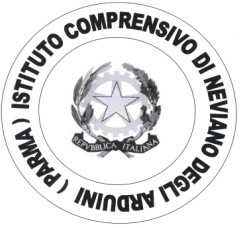 Firma autografa sostituita a mezzo stampa ai sensi e per gli effetti dell’art. 3, c. 2 D.Lgs.39/93